PROJETO VIRADA ARTÍSTICACHAMADA PÚBLICA PARA SELEÇÃO DE APRESENTAÇÕES ARTÍSTICAS NA PROGRAMAÇÃO COMEMORATIVA DOS 60 ANOS DA ESCOLA DE TEATRO E 70 ANOS DA UFBA, QUE INTEGRARÁ A PROGRAMAÇÃO DO CONGRESSO DA UNIVERSIDADE.A Pró-Reitoria de Extensão Universitária e a Escola de Teatro da Universidade Federal da Bahia, no uso de suas atribuições, tornam pública a abertura de chamada para seleção das propostas de apresentação artística para compor a Virada Artística - Programação comemorativa dos 60 anos da Escola de Teatro e 70 anos da UFBA, atividade integrada com as Escolas de Artes da Universidade.Art 1º - Serão aceitas propostas de apresentações artísticas de qualquer natureza, de qualquer estudante de graduação e pós-graduação regularmente matriculado na UFBA, docentes, servidores técnico-administrativos do quadro da Universidade, e participantes externos à Universidade, a partir dos critérios abaixo:§ 1º - Será permitida a inscrição de estudantes de pós-graduação, professores, servidores técnico-administrativos e participantes externos à Universidade, que, no entanto, não farão jus ao pagamento de auxílio a estudante, mas terão apoio logístico (lanche, transporte de cenário, objetos e etc.).§ 2º - Será oferecido auxílio financeiro pela Pró-Reitoria de Extensão Universitária, para estudantes de graduação regularmente matriculados na UFBA, nos seguintes termos: a) Apresentação solo: R$ 300,00 b) Grupos de até quatro integrantes: R$ 300,00 por participantec) Grupos a partir de cinco integrantes: R$ 1.500,00 por grupoArt 2º - As propostas selecionadas irão compor a Virada Artística, que será realizada das 20h do dia 16/07, até às 22h do dia 17/07 (sábado e domingo), com programação ininterrupta nas dependências da Escola de Teatro (salas, corredores, pátio, etc.).Art 3º - Cada proponente poderá inscrever uma proposta, a qual poderá ser apresentada 01 ou 02 vezes durante a Virada.Art 4º - A Comissão de Seleção será composta pelos professores/as: Eliene Benício Amâncio Costa (Escola de Teatro); Nanci Novais (Escola de Belas Artes), Daniela Guimarães (Escola de Dança) e Paulo Costa Lima (Escola de Música).Art 5º - As inscrições estão abertas até o dia 17 de junho de 2016. Para efetuar a inscrição, o proponente deverá encaminhá-la para endereço <virada.ufba@gmail.com>, com os seguintes itens obrigatórios: a) Ficha de inscrição preenchida (conforme modelo disponível ao final do edital) b) Fotos da atividade artística (até 05 fotos, preferencialmente em álbum on-line)c) Vídeo de apresentação ou ensaio da atividade artística, preferencialmente em plataforma de exibição on line (youtube, vimeo, etc.)Art 8º - A seleção de atividades seguirá o seguinte cronograma:a) 01/06 (quarta-feira) - Lançamento do editalb) 17/06 (sexta-feira) - Encerramento das inscriçõesc) 22/06 (quarta-feira) - Resultado da seleçãod) 27 a 30/06 - Entrega de documentos pelos selecionados para recebimento de auxílio financeiro.Art 9º - Não cabe recurso à Comissão de Seleção.Art 10º - Questões não contempladas por esse edital serão resolvidas pela Comissão de Seleção.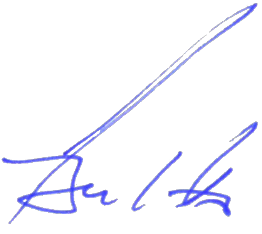 Fabiana Dultra BrittoPró-Reitora de Extensão UniversitáriaUniversidade Federal da BahiaFICHA DE INSCRIÇÃO I VIRADA ARTÍSTICA - ESCOLA DE TEATRO DA UFBANome do Proponente: Nome da Atividade:Função ocupada pelo proponente na atividade:Curso:Semestre: E-mail:Telefone:Sinopse (máximo 10 linhas): Categoria de inscrição(  ) apresentação solo(  ) grupo com até 04 participantes (   ) Grupos a partir de 5 participantesFicha técnica completa (com número de matrícula dos integrantes):Contatos da equipe de produção (e-mail e telefone):Tempo necessário para montagem:Tempo necessário para desmontagem:Equipamentos necessários (luz, som, projeção, etc):Horário preferencial para apresentação:(  ) 21h30 - 00h00(  ) 00h00 - 4h00(  ) 4h00 - 8h00(  ) 8h00 - 12h00(  ) 12h00 - 16h00(  ) 16h00 - 20h00Duração da atividade:Link para fotos:Link para vídeo: